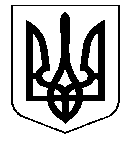                                                 УКРАЇНА                                               проєкт  НОСІВСЬКА  МІСЬКА  РАДАНОСІВСЬКОГО  РАЙОНУ  ЧЕРНІГІВСЬКОЇ  ОБЛАСТІВИКОНАВЧИЙ  КОМІТЕТР І Ш Е Н Н Я28  листопада  2019 року	м. Носівка	№___Про передачу в господарське відання КП «Носівка- Комунальник» дитячих  майданчиків           Відповідно до статті 29 Закону України «Про місцеве самоврядування в Україні», з метою належного обліку майна комунальної власності територіальної громади, його утримання та обслуговування, а саме дитячих майданчиків, виконавчий комітет міської ради  в и р і ш и в:1. Погодити передачу в господарське відання  КП «Носівка-Комунальник» Носівської міської ради майно - дитячі  майданчики згідно додатку 1.2. Погодити комісію по прийому-передачі майна у складі згідно додатку 2.        3. Подати проект рішення  з даного питання на розгляд постійних комісій та сесії міської ради.         4. Контроль за виконанням даного рішення покласти на заступника міського голови з питань житлово-комунального господарства О.Сичова. Міський  голова                                                                  В.ІГНАТЧЕНКО	